Федеральное государственное бюджетное образовательное 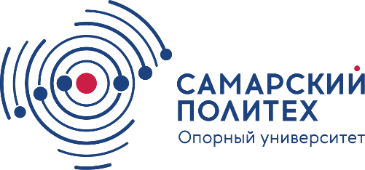 учреждение высшего образования«Самарский государственный технический университет»УВЕДОМЛЕНИЕо предоставлении отпуска                   «___»___________20___г.Фамилия, имя, отчество ______________________________________________________________Подразделение  ____________________________________________________________________Должность  ________________________________________________________________________Предоставляется  ежегодный отпуск за  период с «____»_______ 20___г.  по «____»______ 20 __г.Предоставить ежегодный отпуск на _____ календарных дней.С «___» _________ 20 __г. по  «___»  ___________  20__г.  включительно.Подпись руководителя подразделения _______________________________ «____»____________20____г.Подпись начальника управления по персоналу и делопроизводству _______«____»____________20____г.Подпись работника   _____________________________________________ «____»_____________20____г.Федеральное государственное бюджетное образовательное учреждение высшего образования«Самарский государственный технический университет»УВЕДОМЛЕНИЕо предоставлении отпуска                   «___»___________20___г.Фамилия, имя, отчество ______________________________________________________________Подразделение  ____________________________________________________________________Должность  ________________________________________________________________________Предоставляется  ежегодный отпуск за  период с «____»_______ 20___г.  по «____»______ 20 __г.Предоставить ежегодный отпуск на _____ календарных дней.С «___» _________ 20 __г. по  «___»  ___________  20__г.  включительно.Подпись руководителя подразделения _______________________________ «____»____________20____г.Подпись начальника управления по персоналу и делопроизводству _______«____»____________20____г.Подпись работника   _____________________________________________ «____»_____________20____г.